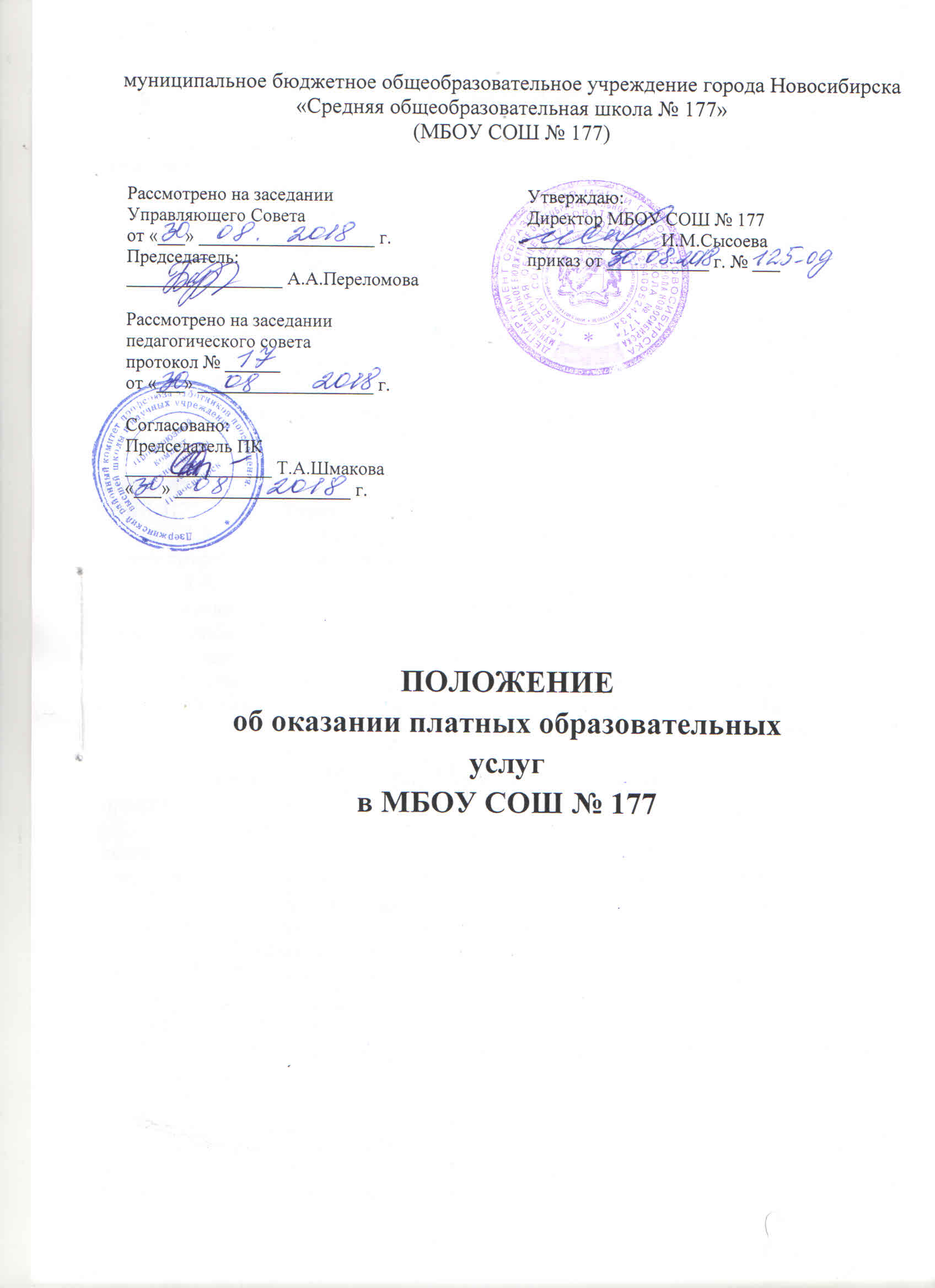 1.Общие положенияНастоящее Положение разработано в соответствии со следующиминормативно-правовыми актами: Гражданским кодексом Российской Федерации  (главы 4, 22, 25-29, 39, 54, 59); Законом Российской Федерации «О защите прав потребителей»; Федеральным законом Российской Федерации « Об образовании в Российской Федерации» №273 от 29.12.2012 Законом Российской Федерации «О некоммерческих организациях»; Законом российской Федерации «О бухгалтерском учете»; Правилами оказания платных образовательных услуг в сфере дошкольного и общего образования, утвержденными Постановлением Правительства Российской Федерации от 15.09.2013 г. №706; Приказом Министерства образования РФ от 10 июля 2003 г. №2994 «Об утверждении примерной формы договора об оказании платных образовательных услуг в сфере общего образования»; Уставом образовательного учреждения и иными нормативными актами Российской Федерации и мэрии г. Новосибирска. Настоящее Положение регламентирует правила оказания платныхдополнительных образовательных услуг (далее по тексту – платные услуги) в МБОУ СОШ 3177 (далее - Учреждение).Настоящее положение регулирует отношения, возникающие между потребителем и исполнителем при оказании платных услуг в ОУ.Применяемые термины:               «заказчик» - физическое и (или) юридическое лицо, имеющее намерение заказать, либо заказывающее платные образовательные услуги для себя или иных лиц на основании договора;«исполнитель» - образовательное учреждение, осуществляющее образовательную деятельность и предоставляющее платные образовательные услуги обучающемуся (в т.ч. индивидуальные предприниматели, осуществляющие образовательную деятельность);«обучающийся» - физическое лицо, осваивающее образовательную программу;«платные образовательные услуги» - осуществление образовательной деятельности по заданиям и за счет средств физических и (или) юридических лиц по договорам об образовании, заключаемых при приеме на обучение (далее – договор).Образовательное учреждение предоставляет платные услуги в целях наиболее полного удовлетворения образовательных и иных потребностей обучающихся в образовательном учреждении.Образовательное учреждение оказывает платные услуги в соответствии с настоящим Положением при условии: наличия лицензии на соответствующий вид деятельности (если лицензия предусмотрена законодательством), что такие виды предпринимательской деятельности, определены уставом учреждения).Платные дополнительные образовательные услуги не могут быть оказаны взамен или в рамках основной образовательной деятельности учреждения (в рамках основных образовательных программ и государственных общеобразовательных стандартов), финансируемой за счет средств соответствующего бюджета.Отказ обучающегося или заказчика от предлагаемых платных образовательных услуг не может быть причиной уменьшения объема предоставляемых ему Учреждением основных образовательных услуг.Требования к оказанию платных образовательных услуг, в том числе к содержанию образовательных программ, специальных курсов, определяются по соглашению сторон.Оказание дополнительных услуг не может наносить ущерб или ухудшить качество основной образовательной деятельности учреждения.2. Перечень платных услугАдаптация и подготовка детей дошкольного возраста к обучению в школе (предшкола).Дополнительное изучение русского языка младшими школьниками (1-4 класс).Студия «Легоконструирование и робототехника» (3-4 класс).Дополнительные главы математики (9-10 класс).3. Порядок оказания платных услугДля оказания платных услуг учреждение создает следующие необходимые условия:- соответствие санитарным правилам и нормам (СанПиН);- соответствие требованиям по охране и безопасности здоровья потребителей услуг;- качественное кадровое обеспечение;- необходимое учебно-методическое и техническое обеспечение.Ответственные за организацию платной услуги проводят подготовительную работу, составление предварительной сметы доходов и расходов и другие необходимые мероприятия.Обязательно включается доведение до заказчика (в том числе путем размещения на информационных стендах учреждения) достоверной информации об исполнителе и оказываемых платных услугах, обеспечивающей возможность их правильного выбора.Информация содержит следующие сведения:а) наименование и место нахождения исполнителя, а также сведения о наличии лицензии, свидетельства о государственной аккредитации с указанием регистрационного номера, срока действия  и органа, их выдавшего;б) уровень и направленность реализуемых основных и дополнительных образовательных программ, формы и сроки их освоения;в) стоимость платных услуг, оказываемых по договору;г) д) перечень лиц, непосредственно оказывающих платные услуги.Директор учреждения на основании предложений ответственных лиц издает приказ об организации оказания платных дополнительных образовательных услуг. Приказом утверждается:- порядок предоставления платной услуги (график, режим работы);- учебная программа;- учебный план;- кадровый состав (руководитель, преподаватель, группа преподавателей, штатное расписание) и его функциональные обязанности;- сметы доходов и расходов;- ответственность за организацию платной услуги.Директор заключает договоры с заказчиками на оказание платной дополнительной образовательной услуги.Договор заключается в письменной форме и содержит следующие сведения:а) наименование исполнителя и место его нахождения (юридический адрес);б) сроки оказания платных услуг;в) уровень и направленность основных, дополнительных и иных программ, перечень (виды) платных услуг, их стоимость и порядок оплаты;г) другие необходимые сведения, связанные со спецификой оказываемых платных услуг;д) должность, фамилию, имя, отчество лица, подписывающего договор от имени исполнителя, его подпись, а также подпись заказчика.По просьбе заказчика исполнитель обязан предоставить для ознакомления:а) образцы договоров;б) основные и дополнительные программы;в) дополнительные образовательные программы, оказываются только за плату заказчика;г) договор составляется в двух экземплярах, один из которых находится у исполнителя, другой – у заказчика.Место оказания платных услуг определяется в соответствии с расписанием организации образовательного процесса, в свободных учебных классах. Наполняемость групп для занятий определяется в соответствии с потребностью потребителей. Продолжительность занятий устанавливается от 30 минут до 45 минут в зависимости от возраста обучающихся.4. Порядок получения и расходования денежных средствПлатные услуги осуществляются за счет внебюджетных средств – средств заказчика.Заказчик обязан оплатить оказываемые услуги в порядке и в сроки, указанные в договоре.Оплата платных услуг производится безналичным путем (на расчетный счет учреждения).Передача наличных денег лицам, непосредственно оказывающим платные услуги, или другим лицам запрещается.Доходы от оказания платных услуг полностью реинвестируются в учреждение в соответствии со сметой расходов.Учреждение по своему усмотрению расходует средства, полученные от оказания платных услуг (в соответствии со сметой доходов и расходов). Полученный доход расходуется на цели учреждения:- развитие и совершенствование образовательного процесса;- развитие материальной базы;- увеличение заработной платы сотрудникам (в т.ч. руководителю учреждения);- другие цели.4.7.  Бухгалтерия ведет учет поступления и использования средств от платных услуг в соответствии с действующим законодательством.Ответственность исполнителя и потребителяпри оказании платных услугИсполнитель оказывает платные услуги в порядке и в сроки, определенные договором, и в соответствии с его уставом.За неисполнение либо ненадлежащее исполнение обязательств по договору исполнитель и заказчик несут ответственность, предусмотренную договором и законодательством Российской Федерации.При обнаружении недостатков оказанных платных услуг, в том числе оказания их не в полном объеме заказчик вправе по своему выбору потребовать:а) безвозмездного оказания платных услуг, в том числе оказания образовательных услуг в полном объеме в соответствии с образовательными программами, учебными планами и договором;б) соразмеренного уменьшения стоимости оказанных платных услуг;в) возмещение понесенных им расходов по устранению недостатков оказанных платных услуг своими силами или третьими лицами.Заказчик вправе расторгнуть договор и потребовать полного возмещения убытков, если в установленный договором срок недостатки оказанных платных услуг не устранены исполнителем, либо имеют существенный характер.Если исполнитель своевременно не приступил к оказанию платных услуг или если во время оказания платных услуг стало очевидным, что оно не будет осуществлено в срок, а также в случае просрочки заказчик вправе по своему выбору:а) назначить исполнителю новый срок, в течение которого исполнитель должен приступить к оказанию платных услуг и (или) закончить оказание таких услуг;б) потребовать уменьшение стоимости платных услуг;в) расторгнуть договор.Заказчик вправе потребовать полного возмещения убытков, причиненных ему в связи с нарушением сроков начала и (или) окончания платных услуг, а также в связи с недостатками оказанных платных услуг.Кадровое обеспечение оказания платных услугДля оказания платных услуг привлекаются:- основные работники школы;- сторонние узкие специалисты.                      6.2.    Оплата труда работников школы, приглашенных специалистов осуществляются в соответствии с заключенным договором и согласно смете.                      6.3.  Рабочее время привлекаемых работников к оказанию платных услуг устанавливается в соответствии с расписанием и продолжительностью занятий (как их количеством, так и временем проведения занятий – от 30 до 45 минут).                      6.4.    На каждого работника, привлекаемого к оказанию платных услуг, разрабатывается и утверждается должностная инструкция, с которой работник знакомится перед заключением договора.Контроль за оказанием ПОУКонтроль за соблюдением законодательства в части оказания платных услуг осуществляют органы управления образованием и другие органы и организации, на которые в соответствии с законами и иными нормативными правовыми актами Российской Федерации возложены контрольные функции.Органы управления образованием вправе приостановить деятельность учреждения по оказанию платных услуг, если эта деятельность осуществляется в ущерб основной деятельности.Директор учреждения несет персональную ответственность за деятельность по осуществлению платных услуг.